Final Statement of Expenditure – Early Postdoctoral Fellowship1. Project Details2. Declaration on behalf of grant holding institutionI certify that the amounts stated are:For directly incurred costs were expended for the sole purpose of the research and in accordance with the conditions of grant;For allocated and indirect costs have been used as a contribution towards the funding of the research;Are not in respect of any inadmissible costs;Are within the grant period;Are not the subject of a claim for reimbursement from any other source;Have been incurred in accordance with the conditions of grant;Are a true and accurate account of the expenditure incurred;Agree to supply corroboration of any expenses claimed in relation to this grant if called upon to do so.3. Expenditure details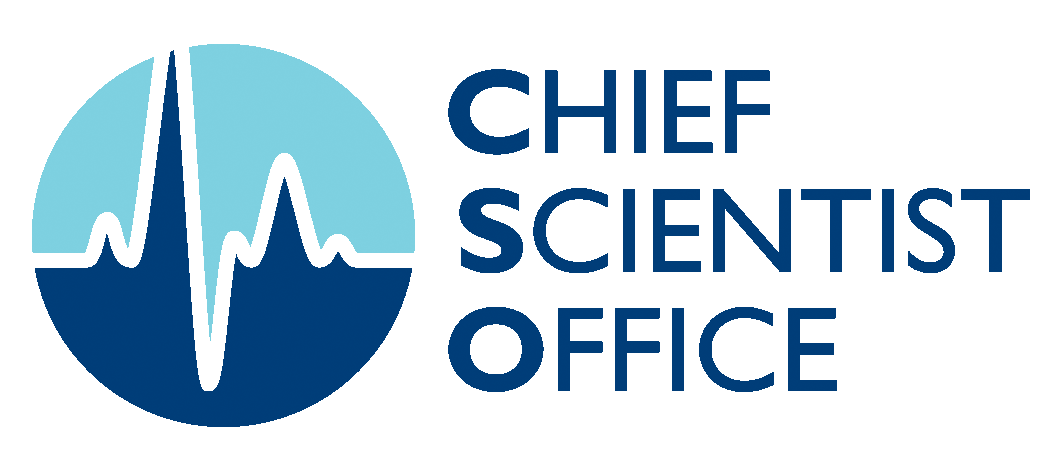  FORM 8 (v1.0 Jun-22)Fellowship Title:CSO Reference:Fellow:Grant Holder:Grantholder Reference:Sponsor(s):Start Date:End Date:Signature (for and on behalf of the Grant Holder):Signature (for and on behalf of the Grant Holder):Date: Date: Name (block capitals):Position Held*:* Must be a individual with suitable authority such as the Head of Research Finance Department or Equivalent.* Must be a individual with suitable authority such as the Head of Research Finance Department or Equivalent.* Must be a individual with suitable authority such as the Head of Research Finance Department or Equivalent.DIRECTLY INCURREDFEC ExpenditureCSO Expenditure (80%)	Salary	NI/Superannuation	ConsumablesTOTAL DIRECTLY ALLOCATEDTOTAL INDIRECT COSTSTOTAL FINAL COSTSPAYMENTS RECEIVEDBALANCE DUE / OVERPAYMENT RECOVERABLEBALANCE DUE / OVERPAYMENT RECOVERABLEPlease provide details of any additional funding required to cover national pay awards throughout the life of the project.